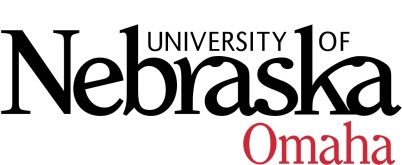 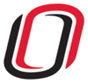 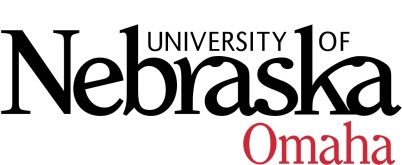 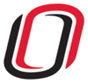 UNIVERSITY OF NEBRASKA AT OMAHAEDUCATIONAL POLICY ADVISORY COMMITTEEAGENDAFriday, May 8, 20159:30 AM202 Eppley Administration Building Discussion/AnnouncementsSummary 4-10-15CurriculumConcentration in International Educator/ESL Teaching (INST)Report Items:Concentration in International Affairs (PSCI)  Graduate Certificate in American Government (PSCI)Course Syllabi Description/Prerequisites: PLEASE NOTE:  NEW URL to CCMS You may access the system at http://www.unomaha.edu/my/.  CCMS is no longer inside MavLINK it now stands alone.  You will be viewing these courses at the VC for Academic Affairs level.New Course(s)CSTE 8040 Object Oriented Programming for Teachers, 3 hoursCACT 8520 Organizational Psychology and Leadership, 3 hoursCSTE 8030 Computer Science Principles for Teachers, 3 hoursPE 3120 Dance Somatic: An Integrated Approach to Understanding the Body in Motion, 3 hoursPE 3110 Introduction to Dance, 3 hoursPE 3130 Choreography 1: An Introduction to Choreographic Tools, Artistic Aesthetics, and Performance Elements, 3 hoursCSTE 8020 Exploring Computer Science for Teachers, 3 hoursPSCI 8255 Global Security Issues, 3 hoursPHYS 3300 Introduction to Biomedical Physics, 3 hoursPHYS 4500 Biophysics, 3 hoursPHYS 4550 Physics in Medicine, 3 hoursSPED 4830 Assessment in Early Childhood Inclusive Education, 3 hoursSPED 4820 Early Childhood Inclusive Education System, Policy, and Advocacy, 1 hourTED 2350 Play in Early Childhood Inclusive Education, 3 hoursTED 8900 Secondary Education Graduate Capstone, 3 hoursTHEA 8130 Global Citizenship in the Arts, 3 hoursRevised Course(s)PE 8310 Athletic Training Techniques, 2 hoursPE 8316 Lower Extremity Evaluation, 3 hoursPE 8326 Upper Extremity Evaluation, 3 hoursPE 8336 Athletic Therapeutic Modalities, 3 hoursNew Course(s):CSTE 8040 Object Oriented Programming for Teachers, 3 hrs.  Description: This course provides an in-depth treatment of the fundamentals of object-oriented programming (OOP) in Java programming language environment.  Topics include data types and information representation, control structures, classes and objects, methods, encapsulation, inheritance and polymorphism, and use of introductory data structures to solve real-world problems.  Additionally, this course interleaves coverage of OOP content with discussion of common learner misconceptions and teaching strategies/tools that can be employed to aid learners’ mastery of this material.  This course prepares students to implement the Advanced Placement Computer Science A curriculum in a secondary school setting.Prerequisites: CSTE 8020 or CSTE 8030CACT 8520 Organizational Psychology and Leadership, 3 hrs. Description: This course is a graduate seminar on organizational psychology and leadership that focuses on the understanding and critical analysis of theory and practice pertaining to individual functioning at work. Positive organizational psychology theories and practices will provide the overarching framework in understanding potential solutions to challenges and problems facing leaders and their employees.Prerequisites: Graduate enrollment or permission of instructorCSTE 8030 Computer Science Principles for Teachers 3 hrs. Description: This course introduces pre-service and in-service teachers to the foundational principles of computer science. It aims to help them learn the essential thought processes used by computer scientists to solve problems, expressing those solutions as computer programs. It prepares them to teach the CS Principles course (http://www.apcsprinciples.org) proposed by the College Board and the National Science Foundation as a new AP course in Computer Science. The exercises and projects make use of mobile devices and other emerging platforms.Prerequisites: MATH 1310 (or equivalent)PE 3120 Dance Somatic: An Integrated Approach to Understanding the Body in Motion, 3 hrs.Description: This course explores the body in motion through the lenses of various dance and movement theories, as well as self-reflection. Students will learn to move in an embodied way and understand the physiological, developmental, and psychological foundation of movement for dance.Prerequisites: No Prerequisites5.  PE 3110 Introduction to Dance, 3 hrs.  Description: This course provides an introduction to dance as a performing art focusing on the choreographer, the dancer, the audience, the different dance genres and dance as a means of communication and expression.Prerequisites: None.6.  PE 3130 Choreography 1: An Introduction to Choreography Tools, Artistic Aesthetics and    Performance Elements, 3 hrs.  Description: This course explores the act of choreography as a medium for artist expression through improvisation, choreographic constructs, and content themes.  Students will learn how to build ideas into choreographic dances through experimentation, structured frameworks, and feedback.  Students will also present their work in a small performance at the conclusion of the semester.Prerequisites: PEA 111P Modern Dance and PEA 111Q Ballet, or instructor approval7.  CSTE 8020 Exploring Computer Science for Teachers, 3 hrs.Description: This course provides a breadth first introduction to computer science for pre-service and in-service teachers.  The Exploring Computer Science curriculum (http://www.exlporingcs.org) serves as a guiding framework for this course, which introduces domain knowledge and appropriate teaching techniques related to teaching human computer interaction, computational problem solving, web design, programming, data analysis, and robotics in school environments.  In addition the course covers ethical and social issues in computing along with an overview of computing careers.Prerequisites: NonePSCI 8255 Global Security Issues, 3 hrs.Description: This course introduces students to issues of national and international security that cross boundaries and threaten all countries including issues such as climate change, environmental deterioration, population and demographics, gender issues, disease and public health, the media, asymmetrical warfare, drugs/organized crime, and cyberthreats.Prerequisites: Undergraduate: PSCI 2210 or junior status or permission of instructor. Graduate: PSCI 2210 or equivalent is recommended.PHYS 3300 Introduction to Biomedical Physics, 3 hrs.Description: This course is designed primarily for students desiring to specialize in Biomedical Physics.  The course emphasizes an understanding of the fundamental principles of physics and the use of these principles in a variety of biological and medical applications with the major goal to merge physics, biology, and medicine in a uniﬁed perspective. PHYS 3300 covers various topics relating basic physics to living systems, including mechanics, fluid mechanics, thermodynamics, sound, electricity, optics, atomic physics, nuclear physics, and nanotechnology.  It also describes various technologies widely used in modern medicine such as laser surgery, ultrasound imaging, X-ray, computed tomography, and magnetic resonance imaging. Each topic briefly introduces related background of physics principles as well as comprehensive overview of biological/medical application, thus (although highly recommended) very little background in physics or biology is required.  This course will benefit students with interests in medicine, biology, biophysics, or medical physics.Prerequisites: PHYS1110 is required.  PHYS2110 and PHYS1120/PHYS2120 are recommended.PHYS 4500 Biological Physics, 3 hrs.Description: This course is designed primarily for students specializing in Biomedical Physics. As a part of Biomedical Physics program at the Department of Physics, the course introduces the fundamental principles of physics and the use of these principles for various biological applications. PHYS 4500 covers various topics including cells, polymers, polyelectrolytes, membranes, mesoscopic forces, self-assembly, photonics, fluid mechanics, motility, chemical kinetics, enzyme kinetics, modern experimental techniques of biophysics. Each topic connects biomolecules with their functions and relevant biological phenomena from a physics perspective. This course will benefit students with interests in biological and medical physics, as well as chemistry, biology, and biomedical engineering.Prerequisites: PHYS1110/PHYS1120 is required.  PHYS2110/PHYS2120 and PHYS 3300 (Introduction to Biomedical Physics) are recommended.PHYS 4550 Physics in Medicine, 3 hrs.Description: This course is designed primarily for students desiring to specialize in Biomedical Physics. The course introduces principles and applications of various medical imaging modalities and medical physics based therapies. Topics include such imaging techniques as ultrasound, X-ray imaging, Computed Tomography (CT), MRI imaging, and positron emission tomography. The course discusses physical principles behind medical imaging and therapeutic applications and covers interaction of different kinds of radiation with biological matter.Prerequisites: Physics 2110 and Physics 2120 for Physics majors or permission of the instructor. Physics 4500 (Biological Physics) is recommended.SPED 4830 Assessment in Early Childhood Inclusive Education, 3 hrs.Description: This course is designed to help students develop skills for effective and culturally responsive assessment and evaluation of infants, toddlers, and young children. Such assessment is vital for understanding developmental needs of young children, planning appropriate curriculum and interventions, identifying children’s special needs, evaluating early childhood programs, and providing accountability information to funders and stakeholders.Prerequisites: Admission to the Early Childhood Inclusive Education program, TED 2250.SPED 4820 Early Childhood Inclusive Education Systems, Policy, and Advocacy, 1 hr.Description: The purpose of this course is to provide an overview of the history and perspectives of key developmental theories, laws, and policies related to inclusive early childhood education. Particular attention will be paid to culturally responsive approaches to ECIE, local, state, federal, and global policy, professional roles, ethics, and advocacy. Emphasis is on current research, theory, and evidence-based practice.Prerequisites: TED 2250TED 2350 Play in Early Childhood Inclusive Education, 3 hrs.Description: The purpose of this course is to provide theoretical and empirical bases for observing and understanding children in play; an understanding of cognitive, social, and communicative stages related to developmental theory through play; and opportunity to consider biological, cultural, and environmental influences on children's play and development, as well as, plan play experiences for young children.  This course is designed primarily to prepare early childhood inclusive education teachers to develop the knowledge, skills, and dispositions to understand and use play as part of early childhood education and care programming for all young children.Prerequisites: none.  TED 8900 Secondary Education Graduate Capstone, 3 hrs.Description: The Secondary Education Graduate Capstone course provides candidates with an opportunity to apply the knowledge, skills, and dispositions acquired during their program to content specific synthesis activities in their respective disciplines.  Candidates will demonstrate their ability to integrate information from program coursework in the design, development and presentation of a final capstone project related to teaching and learning in 21st Century educational environments.Prerequisites: 30 credit hours towards degree completion; Permission required by Program AdvisorTEHA 8130 Global Citizenship in the Arts, 3 hrs.Description: This course is about artistic excellence married to ethical practices and responsible world citizenship.  Students will analyze and evaluate how to use art to address community issues and discover a road map that allows for authentic, consistent and sustainable commitment to the community and its needs.Prerequisites: noneRevised Course(s):PE 8310 Athletic Training Techniques, 2 hrs.Description: Overview course including basic components of the athletic training profession including the prevention, recognition, evaluation and immediate care of athletic injuries. Medical terminology, tissue healing, taping procedures, and professional considerations will be covered.Prerequisites: Admission to the Master of Arts in Athletic Training.PE 8316 Lower Extremity Evaluation, 3 hrs.Description: This course is designed to provide the candidate with knowledge and skill in the area of advanced athletic injury assessment. The candidate will be exposed to current methodology in the field of orthopedic assessment, pathophysiology of orthopedic injury, and application of current research in injury evaluation. The candidate will receive practical experience in the management of athletic injuries. This course will focus on the low back, hip, and lower extremities.Prerequisites: PE 2700 and 4710 (undergraduate students); PE 8326 and 8710 (graduate students)PE 8326 Upper Extremity Evaluation, 3 hrs.Description: This course is designed to provide the candidate with knowledge and skill in the area of advanced athletic injury assessment. The candidate will be exposed to current methodology in the field of orthopedic assessment, pathophysiology of orthopedic injury, and application of current research in injury evaluation. The candidate will receive practical experience in the management of athletic injuries. This course will focus on the head, neck, thorax, and upper extremities.Prerequisites: PE 4310, PE 4330, and PE 4720 (undergraduate), PE 8316, PE 8336, and PE 8720 (graduate)PE 8336 Athletic Therapeutic Modalities, 3 hrs.Description: This course will cover the theory, physiology and application of physical agents used in the treatment of injuries and illness. Students will gain practical experience utilizing selected agents to treat injuries and illnesses.Prerequisites: PE 2700 and PE 4710 (undergraduate), PE 8326 and PE 8710 (graduate)